Załącznik nr 1 do SWZFORMULARZ OFERTOWYWykonawca:	………………………………………………………………………………………………………………………………………………adres:		………………………………………………………………………………………………………………………………………………województwo: 	……………………………………   telefon …………………………………   email …………………………………NIP …………………………………	REGON …………………………………	    KRS …………………………………W odpowiedzi na ogłoszenie dotyczące postępowania o udzielenie zamówienia publicznego pn.: „Modernizacja dachów budynków komunalnych w Poznaniu w podziale na części”, składam/y niniejszą ofertę 
i zobowiązuje/my się do wykonania przedmiotu zamówienia na następujących zasadach:Składamy ofertę na część (należy zaznaczyć w odpowiedniej kratce):Część I – ul. Grunwaldzka 252a (POK 1)	Cena netto:   …………………..... zł             	stawka podatku VAT: 8 %              	Cena brutto: …………………..... zł Oferujemy długość okresu gwarancji na wykonane roboty budowlane w miesiącach: ……………………………………	2)    Część II – ul. Niska 8 (POK 1)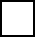 	Cena netto:   …………………..... zł             	stawka podatku VAT: 23 %              	Cena brutto: …………………..... zł Oferujemy długość okresu gwarancji na wykonane roboty budowlane w miesiącach: ……………………………………	3)    Część III  – ul. Głuszyna 136 (POK 2)	Cena netto:   …………………..... zł             	stawka podatku VAT: 8 %              	Cena brutto: …………………..... zł Oferujemy długość okresu gwarancji na wykonane roboty budowlane w miesiącach: ……………………………………	4)    Część IV – ul. Darzyborska 15abcd (POK 2)	Cena netto:   …………………..... zł             	stawka podatku VAT: 8 %              	Cena brutto: …………………..... zł Oferujemy długość okresu gwarancji na wykonane roboty budowlane w miesiącach: ……………………………………	5)   Część V – ul. Lipowa 3 (POK 4)	Cena netto:   …………………..... zł             	stawka podatku VAT: 8 %              	Cena brutto: …………………..... zł Oferujemy długość okresu gwarancji na wykonane roboty budowlane w miesiącach: ……………………………………	6)   Część VI – ul. Lipowa 15 (POK 4)	Cena netto:   …………………..... zł             	stawka podatku VAT: 8 %              	Cena brutto: …………………..... zł Oferujemy długość okresu gwarancji na wykonane roboty budowlane w miesiącach: ……………………………………	7)   Część VII – ul. Jaworowa 15 (POK 4)	Cena netto:   …………………..... zł             	stawka podatku VAT: 8 %              	Cena brutto: …………………..... zł Oferujemy długość okresu gwarancji na wykonane roboty budowlane w miesiącach: ……………………………………	8)   Część VIII – ul. 28 Czerwca 1956 r. 140 (POK 4)		Cena netto:   …………………..... zł             	stawka podatku VAT: 8 %              	Cena brutto: …………………..... zł Oferujemy długość okresu gwarancji na wykonane roboty budowlane w miesiącach: ……………………………………	9)   Część IX – ul. Śniadeckich 6,6A (POK 5).		Cena netto:   …………………..... zł             	stawka podatku VAT: 8 %              	Cena brutto: …………………..... zł Oferujemy długość okresu gwarancji na wykonane roboty budowlane w miesiącach: ……………………………………UWAGA:Wskazane stawki VAT są właściwe dla przedmiotu zamówienia. Zamawiający dopuszcza zastosowanie innych stawek VAT na podstawie właściwych przepisów. Jeśli Wykonawca zastosuje inną stawkę VAT niż wskazana w dokumentacji, zobowiązany jest do podania podstawy prawnej, która uprawnia Wykonawcę do jej stosowania.Minimalny okres gwarancji wynosi 36 miesięcy i liczony jest od dnia podpisania Protokołu Odbioru Końcowego Robót. W przypadku zaoferowania przez Wykonawcę krótszego okresu gwarancji lub nie wpisaniu w formularzu ofertowym okresu udzielanej gwarancji oferta będzie podlegała odrzuceniu na podstawie art. 226 ust. 1 pkt 5.Oświadczamy, że zapoznaliśmy się z warunkami zamówienia określonymi w Specyfikacji Warunków Zamówienia wraz z załącznikami i nie wnosimy do niej zastrzeżeń oraz uzyskaliśmy niezbędne informacje, potrzebne do przygotowania oferty i właściwego wykonania zamówienia.Oświadczamy, że zrealizujemy zamówienie zgodnie z wymogami objętymi Specyfikacją Warunków Zamówienia wraz z załącznikami.W trakcie trwania postępowania mieliśmy świadomość możliwości składania zapytań dotyczących treści Specyfikacji Warunków Zamówienia.Oświadczamy, że akceptujemy Projektowane postanowienia umowy stanowiące załącznik nr 9 do Specyfikacji Warunków Zamówienia i zobowiązujemy się – w przypadku wyboru naszej oferty – do zawarcia umowy na określonych w nich warunkach, w miejscu i terminie wyznaczonym przez Zamawiającego.Oświadczamy, że uważamy się za związanych niniejszą ofertą przez okres wskazany przez Zamawiającego w treści Specyfikacji Warunków Zamówienia.W przypadku wyboru naszej oferty zobowiązujemy się do wniesienia, przed podpisaniem umowy, zabezpieczenia należytego wykonania umowy zgodnie z zapisami Specyfikacji Warunków Zamówienia oraz Projektowanymi postanowieniami umowy.Oświadczamy, że w cenie oferty zostały uwzględnione wszystkie koszty realizacji przyszłego świadczenia umownego.Zamierzamy powierzyć następujące części przedmiotu zamówienia niżej wymienionym podwykonawcom:   Informujemy, że nasza oferta (zaznaczyć właściwe): nie zawiera informacji stanowiących tajemnicę przedsiębiorstwa, zawiera informacje stanowiące tajemnicę przedsiębiorstwa.Tajemnicę przedsiębiorstwa w rozumieniu przepisów ustawy z dnia 16.04.1993 r. o zwalczaniu nieuczciwej konkurencji stanowią informacje zawarte w wydzielonym i odpowiednio oznaczonym pliku 
w polu „Tajemnica przedsiębiorstwa” i jako takie informacje te nie mogą być udostępniane innym uczestnikom niniejszego postępowania.Zamierzamy korzystać, na zasadach określonych w art. 118 ustawy Pzp, z zasobów następujących podmiotów i w następującym zakresie:W przypadku polegania na zasobach innych podmiotów, należy wraz z ofertą przedłożyć zobowiązania tych podmiotów do udostępnienia zasobów – propozycję stanowi załącznik nr 4 do SWZ.Oświadczamy, że wybór naszej oferty (zaznaczyć właściwe): 	nie będzie prowadzić u zamawiającego do powstania obowiązku podatkowego zgodnie z ustawą 
z dnia 11 marca 2014 r. o podatku od towarów i usług  	będzie prowadzić u zamawiającego do powstania obowiązku podatkowego zgodnie z ustawą z dnia   11 marca 2014 r. o podatku od towarów i usług . W związku z powyższym wskazujemy nazwę (rodzaj) towaru lub usługi, których dostawa lub świadczenie będą prowadziły do powstania obowiązku podatkowego oraz ich wartość bez kwoty podatku:Rodzaj wykonawcy składającego ofertę (zaznaczyć właściwe): mikroprzedsiębiorstwo, małe przedsiębiorstwo, średnie przedsiębiorstwo, jednoosobowa działalność gospodarcza, osoba fizyczna nieprowadząca działalności gospodarczej, inne.Wykonawca oświadcza, że (zaznaczyć właściwe): 	jest czynnym podatnikiem VAT i numer rachunku rozliczeniowego wskazany we wszystkich   fakturach wystawianych do przedmiotowej umowy, należy do Wykonawcy i jest rachunkiem, 
dla którego zgodnie z Rozdziałem 3a ustawy z dnia 29 sierpnia 1997 r. - Prawo Bankowe prowadzony jest rachunek VAT, 	nie jest czynnym podatnikiem VAT, a gdy podczas obowiązywania umowy stanie się takim podatnikiem, zobowiązuje się do niezwłocznego powiadomienia Zamawiającego o tym fakcie oraz 
o wskazanie rachunku rozliczeniowego, na który ma wpływać wynagrodzenie, dla którego prowadzony jest rachunek VAT.Oświadczamy, że zapoznaliśmy się z klauzulą informacyjną z art. 13 rozporządzenia Parlamentu Europejskiego i Rady (UE) 2016/679 z dnia 27 kwietnia 2016 r. w sprawie ochrony osób fizycznych 
w związku z przetwarzaniem danych osobowych i w sprawie swobodnego przepływu takich danych oraz 
uchylenia dyrektywy 95/46/WE (ogólne rozporządzenie o ochronie danych) (Dz.Urz. UE L 119 
z 04.05.2016) – dalej RODO), zawartą w specyfikacji warunków zamówienia.Oświadczamy, że wypełniliśmy obowiązki informacyjne przewidziane w art. 13 lub art. 14 RODO  wobec osób fizycznych, od których dane osobowe bezpośrednio lub pośrednio pozyskaliśmy w celu ubiegania się o udzielenie zamówienia publicznego w niniejszym postępowaniu.Oświadczamy, że w przypadku uzyskania przedmiotowego zamówienia publicznego zgodnie z wymogami Zamawiającego określonymi w Specyfikacji Warunków Zamówienia na podstawie art. 95   ust. 1 i ust. 2 pkt 1 Ustawy Prawo Zamówień Publicznych wszystkie osoby biorące udział w  wykonaniu przedmiotu zamówienia w okresie wykonywania przedmiotu zamówienia będą zatrudnione na podstawie umowy 
o pracę (zgodnie z zapisem art. 22 § 1 ustawy z dnia 26 czerwca 1974r. Kodeks Pracy).Załącznikami do oferty, stanowiącymi jej integralną część są: ………………………………………………………………………………………………….………………………………………………………………………………………………….Załącznik nr 2 do SWZOŚWIADCZENIE O BRAKU PODSTAW DO WYKLUCZENIAskładane na podstawie art. 125 ust. 1 ustawy z dnia 11 września 2019 r. Prawo zamówień publicznych
(t.j. Dz.U. z 2023 r., poz. 1605)(NALEŻY ZŁOŻYĆ WRAZ Z OFERTĄ)(Wzór)Podmiot, w imieniu którego składane jest oświadczenie:……………………………………………………………………………………………………….… …………………………………………………………………………………………………….……(pełna nazwa/firma, adres, NIP)Na potrzeby postępowania o udzielenie zamówienia publicznego, którego przedmiotem jest „Modernizacja dachów budynków komunalnych w Poznaniu w podziale na części”, prowadzonego przez Zarząd Komunalnych Zasobów Lokalowych sp. z o.o., oświadczam, co następuje:Jeżeli podmiot, w imieniu którego składane jest oświadczenie nie podlega wykluczeniu:Oświadczam, że podmiot, w imieniu którego składane jest oświadczenie nie podlega wykluczeniu 
z postępowania na podstawie art. 108 ust. 1, art. 109 ust. 1 pkt 4, 7 - 10 ustawy Pzp oraz art. 7 ust. 1 ustawy 
o szczególnych rozwiązaniach w zakresie przeciwdziałania wspieraniu agresji na Ukrainę oraz służących ochronie bezpieczeństwa narodowego.ALBOJeżeli podmiot, w imieniu którego składane jest oświadczenie podlega wykluczeniu:Oświadczam, że w stosunku do podmiotu, w imieniu którego składane jest oświadczenie zachodzą podstawy wykluczenia z postępowania na podstawie art. …………………… ustawy Pzp (podać mającą zastosowanie podstawę wykluczenia spośród wymienionych w art. 108 ust. 1 pkt 1, 2 i 5 oraz w art. 109 ust. 1 pkt 4, 7-10 ustawy Pzp) oraz na podstawie art. 7 ust. 1 pkt ………… ustawy o szczególnych rozwiązaniach w zakresie przeciwdziałania wspieraniu agresji na Ukrainę oraz służących ochronie bezpieczeństwa narodowego (podać mającą zastosowanie podstawę wykluczenia spośród wymienionych w art. 7 ust. 1 ustawy).Jednocześnie oświadczam, że w związku z ww. okolicznością, na podstawie art. 110 ust. 2 ustawy Pzp podmiot, w imieniu którego składane jest oświadczenie podjął następujące środki naprawcze (należy wskazać podjęte środki naprawcze, o ile zostały one podjęte przez Wykonawcę):……………………………………………………………………………………………………………...……………………………………………Oświadczenie dotyczące podanych informacji:Oświadczam, że wszystkie informacje podane w powyższych oświadczeniach są aktualne i zgodne z prawdą oraz zostały przedstawione z pełną świadomością konsekwencji wprowadzenia Zamawiającego w błąd przy przedstawianiu informacji. Załącznik nr 3 do SWZOŚWIADCZENIE O SPEŁNIANIU WARUNKÓW UDZIAŁU W POSTĘPOWANIUskładane na podstawie art. 125 ust 1 ustawy z dnia 11 września 2019 r. 
Prawo zamówień publicznych (t.j. Dz. U. z 2023 r., poz. 1605)(NALEŻY ZŁOŻYĆ WRAZ Z OFERTĄ)(Wzór)Podmiot, w imieniu którego składane jest oświadczenie:………………………………………………………………………………………………………….…………………………………………………………………………………………………….……(pełna nazwa/firma, adres, NIP)Na potrzeby postępowania o udzielenie zamówienia publicznego, którego przedmiotem jest „Modernizacja dachów budynków komunalnych w Poznaniu w podziale na części”, prowadzonego przez Zarząd Komunalnych Zasobów Lokalowych sp. z o.o., oświadczam, co następuje:Informacja o spełnianiu warunków udziału w postępowaniu: Oświadczam, że podmiot, w imieniu którego składane jest oświadczenie spełnia warunki udziału 
w postępowaniu określone przez Zamawiającego w  zakresie opisanym w Rozdziale VI pkt. 2 ppkt 4 lit.  ………… Specyfikacji Warunków Zamówienia.Informacja w związku z poleganiem wykonawcy na zasobach innych podmiotów: Oświadczam, że wykonawca, w imieniu którego składane jest oświadczenie, w celu wykazania spełniania warunków udziału w postępowaniu określonych przez Zamawiającego w Specyfikacji Warunków Zamówienia polega na zasobach następującego/ych podmiotu/ów: ………………………………………………………………………………………………………….w zakresie spełniania warunku udziału w postępowaniu, tj. …..…………………………………… ………………………………………………………………………………………………………….Oświadczenie dotyczące podanych informacji:Oświadczam, że wszystkie informacje podane w powyższych oświadczeniach są aktualne i zgodne z prawdą oraz zostały przedstawione z pełną świadomością konsekwencji wprowadzenia Zamawiającego w błąd przy przedstawianiu informacji.Załącznik nr 4 do SWZZOBOWIĄZANIE PODMIOTU UDOSTĘPNIAJĄCEGO ZASOBYDO ODDANIA DO DYSPOZYCJI WYKONAWCY NIEZBĘDNYCH ZASOBÓW NA POTRZEBY REALIZACJI ZAMÓWIENIA(NALEŻY ZŁOŻYĆ WRAZ Z OFERTĄ – JEŻELI DOTYCZY)(Wzór)
Ja/my niżej podpisany/podpisani:……………..…………………..……………………………………………….……………………… (imię i nazwisko osoby upoważnionej do reprezentowania podmiotu)będąc upoważnionym/upoważnionymi do działania w imieniu i na rzecz:……………..…………………..……………………………………………….………………………(nazwa podmiotu udostępniającego zasoby)zobowiązuję/zobowiązujemy, stosownie do art. 118 ustawy Pzp, do oddania do dyspozycji niezbędnych zasobów:……………..…………………..……………………………………………….………………………(określenie zasobu – zdolność techniczna lub zawodowa lub sytuacja finansowa lub ekonomiczna)do dyspozycji Wykonawcy:……………..…………………..……………………………………………….……………………… (nazwa i adres Wykonawcy składającego ofertę)
na potrzeby i na okres korzystania z nich przy wykonywaniu zamówienia pn.: „Modernizacja dachów budynków komunalnych w Poznaniu w podziale na części” Oświadczam/oświadczamy, że:a) udostępniam Wykonawcy ww. zasoby, w następującym zakresie:……………..…………………..……………………………………………….……………………………………………………………………….…………………………………………………………b) sposób wykorzystania ww. zasobów przez Wykonawcę przy wykonywaniu zamówienia będzie następujący:……………..…………………..……………………………………………….……………………………………………………………………….………………………………………………………….c) zakres zamówienia, który zamierzam realizować: ……………..…………………..……………………………………………….……………………………………………………………………….…………………………………………………………d) charakter stosunku, jaki będzie mnie łączył z Wykonawcą:……………..…………………..……………………………………………….……………………………………………………………………….………………………………………………………….UWAGA: Zamiast niniejszego zobowiązania podmiotu udostępniającego zasoby można przedstawić inny podmiotowy środek dowodowy, potwierdzający, że wykonawca realizując zamówienie, będzie dysponował niezbędnymi zasobami podmiotów udostępniających zasoby w zakresie określonym w art. 118 ust. 1 ustawy z dnia 11 września 2019 r. Prawo zamówień publicznych (t. j. Dz. U. 2021 r. poz. 1129 ze zm.), jeżeli Wykonawca w celu wykazania spełnienia warunków udziału 
w postępowaniu polega na zdolnościach technicznych lub zawodowych lub sytuacji finansowej lub ekonomicznej podmiotów udostępniających zasoby. Zobowiązanie podmiotu udostępniającego zasoby powinno potwierdzać, 
że stosunek łączący wykonawcę  z podmiotami udostępniającymi zasoby gwarantuje rzeczywisty dostęp do tych zasobów oraz określa  w szczególności:1) zakres dostępnych wykonawcy zasobów podmiotu udostępniającego zasoby;2) sposób i okres udostępnienia wykonawcy i wykorzystania przez niego zasobów podmiotu udostępniającego te zasoby przy wykonywaniu zamówienia;3) czy i w jakim zakresie podmiot udostępniający zasoby, na zdolnościach którego wykonawca polega w odniesieniu 
do warunków udziału w postępowaniu dotyczących wykształcenia, kwalifikacji zawodowych lub doświadczenia, zrealizuje roboty budowlane lub usługi, których wskazane zdolności dotyczą.Załącznik nr 5 do SWZOŚWIADCZENIE WYKONAWCÓW WSPÓLNIE UBIEGAJĄCYCH SIĘ O UDZIELENIE ZAMÓWIENIA SKŁADANE NA PODSTAWIE ART. 117 UST. 4 USTAWY Pzp(NALEŻY ZŁOŻYĆ WRAZ Z OFERTĄ – JEŻELI DOTYCZY)(Wzór)Podmioty w imieniu których składane jest oświadczenie:…………………………………………………………………………………………………………...…………………………………………………………………………………………………………… (pełna nazwa/firma, adres, NIP)…………………………………………………………………………………………………………...…………………………………………………………………………………………………………… (pełna nazwa/firma, adres, NIP)reprezentowane przez:…………………………………………………………………………………………………………...……………………………………………………………………………………………………………
Na potrzeby postępowania o udzielenie zamówienia publicznego, którego przedmiotem „Modernizacja dachów budynków komunalnych w Poznaniu w podziale na części”, prowadzonego przez Zarząd Komunalnych Zasobów Lokalowych sp. z o.o., działając jako pełnomocnik podmiotów, w imieniu których składane jest oświadczenie oświadczam, że:Wykonawca:………………………………………………………………………………………………..………….(pełna nazwa/firma, adres)wykona następujący zakres świadczenia wynikającego z umowy o zamówienie publiczne:…………………………………………………..…..…………………………………………………………Wykonawca:………………………………………………………………………………………………..…………(pełna nazwa/firma, adres)wykona następujący zakres świadczenia wynikającego z umowy o zamówienie publiczne:…………………………………………………..…..…………………………………………………….Oświadczenie dotyczące podanych informacji:Oświadczam, że wszystkie informacje podane w powyższych oświadczeniach są aktualne i zgodne z prawdą oraz zostały przedstawione z pełną świadomością konsekwencji wprowadzenia Zamawiającego w błąd przy przedstawianiu informacji.Załącznik nr 6 do SWZWYKAZ ROBÓT BUDOWLANYCHWykonawca: 	…………………………………………………………………………………………………………………………………………………………………………………………………………………………………………………………………………………………(pełna nazwa/firma, adres, NIP)Na potrzeby postępowania o udzielenie zamówienia publicznego, którego przedmiotem jest „Modernizacja dachów budynków komunalnych w Poznaniu w podziale na części”, poniżej przedstawiamy wykaz robót budowlanych wykonanych w okresie ostatnich 5 lat przed upływem terminu składania ofert:UWAGA: Do wykazu należy załączyć dowody określające, czy roboty budowlane wskazane w wykazie zostały wykonane należycie. Zamawiający będzie brał pod uwagę wykonane roboty budowlane poparte załączonymi dokumentami potwierdzającymi należyte ich wykonanie.Załącznik nr 7 do SWZOŚWIADCZENIE W ZAKRESIE DYSPONOWANIA W CZASIE TRWANIA UMOWY 
OSOBAMI ZDOLNYMI DO WYKONANIA ZAMÓWIENIA
Wykonawca: 	…………………………………………………………………………………………………………………………………………………………………………………………………………………………………………………………………………………………(pełna nazwa/firma, adres, NIP)
Na potrzeby postępowania o udzielenie zamówienia publicznego, którego przedmiotem jest „Modernizacja dachów budynków komunalnych w Poznaniu w podziale na części”, oświadczam, że spełniam/y warunek udziału w postępowaniu w zakresie dysponowania w czasie trwania umowy osobą lub osobami mogącymi wykonywać samodzielne funkcje techniczne w budownictwie, w zakresie kierowania robotami budowlanymi w specjalności konstrukcyjno-budowlanej.Ponadto oświadczam/y, iż osoba/y będzie/będą dysponować w okresie obowiązywania umowy wymaganymi uprawnieniami oraz dokumentami potwierdzającymi przynależność do właściwego samorządu zawodowego.Oświadczenie dotyczące podanych informacji:Oświadczam, że wszystkie informacje podane w powyższych oświadczeniach są aktualne i zgodne z prawdą oraz zostały przedstawione z pełną świadomością konsekwencji wprowadzenia Zamawiającego w błąd przy przedstawianiu informacji.Załącznik nr 8 do SWZ
OŚWIADCZENIE O AKTUALNOŚCI INFORMACJI ZAWARTYCH W OŚWIADCZENIU, O KTÓRYM MOWAW ART. 125 UST. 1 Pzp W ZAKRESIE PODSTAW WYKLUCZENIA Z POSTĘPOWANIAWykonawca: 	…………………………………………………………………………………………………………………………………………………………………………………………………………………………………………………………………………………………(pełna nazwa/firma, adres, NIP)Na potrzeby postępowania o udzielenie zamówienia publicznego, którego przedmiotem jest „Modernizacja dachów budynków komunalnych w Poznaniu w podziale na części”, oświadczamy, że informacje zawarte 
w oświadczeniu, o którym mowa w art. 125 ust. 1 ustawy Pzp w zakresie odnoszącym się do podstaw wykluczenia z postępowania, o których mowa w:art. 108 ust. 1 pkt 1 ustawy Pzp, dotyczących prawomocnego skazania wykonawcy będącego osobą fizyczną za przestępstwo wymienione w art. 108 ust. 1 pkt 1 lit. a-h lub za odpowiedni czyn zabroniony określony w przepisach prawa obcego,art. 108 ust. 1 pkt 2 ustawy Pzp, dotyczących prawomocnego skazania za przestępstwo, o którym mowa w art. 108 ust. 1 pkt 1 lit. a-h lub za odpowiedni czyn zabroniony określony w przepisach prawa obcego urzędującego członka jego organu zarządzającego lub nadzorczego, wspólnika spółki w spółce jawnej lub partnerskiej albo komplementariusza w spółce komandytowej lub komandytowo-akcyjnej lub prokurenta,art. 108 ust. 1 pkt 3 ustawy Pzp, dotyczących wydania prawomocnego wyroku sądu lub ostatecznej decyzji administracyjnej o zaleganiu z uiszczeniem podatków, opłat lub składek na ubezpieczenie społeczne lub zdrowotne,art. 108 ust 1 pkt 4 ustawy Pzp, dotyczących prawomocnego orzeczenia zakazu ubiegania się 
o zamówienie publiczne,art. 108 ust. 1 pkt 5 ustawy Pzp, dotyczących zawarcia z innymi wykonawcami porozumienia mającego 
na celu zakłócenie konkurencji,art. 108 ust. 1 pkt 6 ustawy Pzp, dotyczących zakłócenia konkurencji wynikającego z wcześniejszego zaangażowania wykonawcy lub podmiotu który należy z wykonawcą do tej samej grupy kapitałowej, 
w rozumieniu ustawy z dnia 16 lutego 2007 r. o ochronie konkurencji i konsumentów, w przygotowanie postępowania o udzielenie zamówienia,art. 109 ust. 1 pkt 4 ustawy Pzp,  dotyczących ogłoszenia upadłości lub otwarcia likwidacji,art. 109 ust. 1 pkt 7 ustawy Pzp, dotyczących nie wykonania lub nienależytego wykonania albo długotrwałego nienależytego wykonania istotnych zobowiązań wynikających z wcześniejszej umowy 
w sprawie zamówienia publicznego lub umowy koncesji, co doprowadziło do wypowiedzenia lub odstąpienia od umowy, odszkodowania, wykonania zastępczego lub realizacji uprawnień z tytułu rękojmi za wadyart. 109 ust. 1 pkt 8 ustawy Pzp, dotyczących wprowadzenia zamawiającego w błąd przy przedstawianiu informacji, że nie podlega wykluczeniu, spełnia warunki udziału w postępowaniu lub kryteria selekcji,art. 109 ust 1 pkt 9 ustawy Pzp, dotyczących bezprawnego wpływu lub prób wpływu na czynności zamawiającego lub prób pozyskania lub pozyskania informacji poufnych, mogących dać wykonawcy przewagę w postępowaniu o udzielenie zamówienia,art. 109 ust. 1 pkt 10 ustawy Pzp, dotyczących przedstawienia informacji wprowadzających w błąd, co mogło mieć istotny wpływ na decyzje podejmowane przez zamawiającego w postępowaniu o udzielenie zamówienia.są aktualne / są nieaktualne (niepotrzebne skreślić) Lp.Podwykonawca (firma i adres)Przedmiot zamówienia, który wykonawca zamierza powierzyć podwykonawcy1.2.…Lp.Podmiot na zasobach, którego polega wykonawca (firma i adres)Określić zakres przez wskazanie warunku udziału w postępowaniu wg rozdz. VI SWZ)1.2.Lp.Nazwa (rodzaj) towaru lub usługi, których dostawa lub świadczenie będą prowadziły do powstania obowiązku podatkowegoWartość towaru lub usługi objętego obowiązkiem podatkowym zamawiającego, bez kwoty podatkuStawka podatku od towarów i usług, która będzie miała zastosowanie, zgodnie z wiedzą wykonawcy1.2.…Lp.Przedmiot umowy 
(rodzaj, zakres)Wartość bruttoDaty wykonaniaPodmiot, na rzecz którego robota została wykonana12…